	Wskazane argumenty są oczywiście przykładowymi stwierdzeniami, które nie muszą Ci odpowiadać. Najlepiej, jeśli samodzielnie stworzysz listę własnych argumentów. Pamiętaj jednak, zanim podejmiesz ostateczną decyzję, zastanów się nad wagą poszczególnych argumentów. Na przykład, argumentem może być dla Ciebie stres związany ze zdawaniem egzaminów. Może Cię on zniechęcać do podjęcia dalszej nauki. Zauważ jednak, że stres nie zniknie wraz z momentem ukończenia nauki, co najwyżej pojawi się w innym miejscu. Jeśli podejmiesz decyzję o zakończeniu nauki, to prawdopodobnie będziesz musiał zacząć „żyć na własny rachunek”, a to czasami jest o wiele bardziej stresujące niż nauka. Dla niektórych takim argumentem może być kwestia niezależności finansowej, bardzo istotna i zdecydowanie przemawiająca za podjęciem pracy. Warto jednak pamiętać, że nauka nie musi wykluczać aktywności zawodowej. Aktualnie większość studentów pracuje i zarabia na własne utrzymanie. Problem tkwi raczej w zachowaniu równowagi bądź odpowiednich proporcji między nauką a pracą.Pamiętaj, że to Ty odpowiadasz za swoje wybory i to Ty, a nie Twoi rodzice ani Twoja szkoła, odpowiadasz za swoje wykształcenie.Bez względu na to, jaką decyzję podejmiesz, pamiętaj, że nie jest to decyzja ostateczna! Zawsze możesz ją zmienić i zweryfikować swoje plany edukacyjno-zawodowe. Żyjemy przecież w świecie, który daje nam możliwości uczenia się przez całe życie. Przeczytasz o tym więcej w rozdziale VII.Jeśli już podjąłeś decyzję i zdecydowałeś się na studia, powinieneś rozważyć jeszcze kilka istotnych spraw. Po pierwsze, planując wybór konkretnego kierunku studiów, warto zorientować się, jaki zawód dają te studia, a dokładniej z czym wiąże się praca w tym zawodzie. 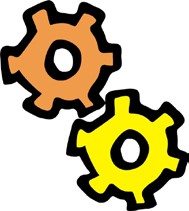 Pomocne mogą okazać się odpowiedzi na pytania:Jaką pracę podejmują absolwenci po interesujących Cię studiach?Czy takie możliwości są dla Ciebie interesujące?Czy pracownicy w tej branży mają długi dzień pracy? Czy byłbyś skłonny zgodzić się na taki wymiar pracy?Czy byłbyś skłonny uczyć się dalej, by podjąć wymarzoną pracę?Jakie są koszty kontynuowania nauki i czy Ciebie na to stać?Czy znasz ludzi, którzy pracują w tej branży? I czy chciałbyś z nimi pracować?Czy praca w tym zawodzie wymaga od Ciebie dużej dyspozycyjności i czy nie masz nic przeciwko temu?Jak bardzo stresująca jest ta praca? Na jaki poziom stresu Ty jesteś przygotowany?Czy z tego rodzaju pracą wiążą się zagrożenia życia i zdrowia?Jak tego typu praca wpływa na życie rodzinne? Czy byłbyś w stanie to zaakceptować?Po drugie, powinieneś wybrać odpowiednią uczelnię. Zastanów się, która szkoła wyższa będzie dla Ciebie najlepsza i czym się kierować przy jej wyborze. Pomocne w podjęciu decyzji mogą okazać się wskazówki dotyczące tego, czego unikać przy podejmowaniu tej decyzji:Nie kieruj się tym, gdzie idą Twoi znajomi!Nie wybieraj uczelni ze względu na jej imprezową atmosferęNie kieruj się modą na dany kierunekNie wybieraj kierunku studiów, kierując się wyłącznie chęcią studiowania czegokolwiekNie podejmuj pochopnej decyzji na podstawie zdawkowych informacji.Wybór uczelni jest bardzo istotną decyzją, która determinuje Twoją przyszłość edukacyjno-zawodową, dlatego warto dobrze przygotować się do jej podjęcia i sprawdzić wszystkie możliwości. Pomocne mogą się okazać poniższe rady:Idź na drzwi otwarte (to bardzo ciekawa forma zbierania informacji o interesujących Cię studiach).Porozmawiaj ze swoimi rodzicami, doradcą zawodowym, pedagogiem szkolnym.Porozmawiaj z osobami, które studiowały, bądź studiują na danej uczelni. Zapytaj, co im się podobało, a co nie.Zapoznaj się z wydawanymi przez szkołę informatorami i przejrzyj strony internetowe uczelni.Dowiedz się, jaki rodzaj studiów oferuje uczelnia: licencjackie czy magisterskie.Zapoznaj się z rankingiem uczelni. Możesz je znaleźć na stronach internetowych, np. www. perspektywy.plDowiedz się, czy i w jakim stopniu uczelnia współpracuje z uczelniami zagranicznymi, czy daje możliwości korzystania z programu Erasmus.Dowiedz się, jakie dodatkowe możliwości rozwoju daje uczelnia, np. czy daje możliwość angażowania się w działalność ciekawych kół naukowych.Obejrzyj teren uczelni, zapytaj o infrastrukturę: sale wykładowe, biblioteki, akademik, stołówkę itp.Podejmując decyzję odnośnie uczelni, na której zamierzasz studiować, warto też zastanowić się nad tym, czy ma to być uczelnia państwowa, czy prywatna? A jeśli prywatna, to jakie są koszty studiowania i czy Ciebie na to stać? Analizując kwestię kosztów, warto rozważyć także tryb studiowania, a mianowicie studia stacjonarne czy niestacjonarne? Jeśli zdecydujesz się na studia stacjonarne (na uczelni państwowej), to teoretycznie nie ponosisz żadnych kosztów. Studiowanie jest bezpłatne, ale jeśli nie mieszkasz w mieście, w którym chcesz studiować, ponosisz koszty utrzymania (opłaty za akademik, mieszkanie studenckie, wyżywienie, sieciówkę itp.). Dlatego warto dobrze przeanalizować wszystkie kwestie związane z kosztami studiowania. W tym celu możesz zrobić poniższe ćwiczenie, w którym proponujemy 2 listy kosztów studiowania, z podziałem na studia stacjonarne i niestacjonarne.Lista miesięcznych kosztów utrzymania – studia stacjonarne Sprawdź jakie są koszty studiowania na wybranej przez Ciebie uczelni w konkretnym mieście.